SPORT DISABILITA’ E INTEGRAZIONENell'ambito del progetto sport disabilità integrazione le classi prime della scuola media Benedetto Marcello hanno partecipato a due incontri con l'atleta paraolimpico Marco Filippazzi. Il primo teorico in classe con proiezione di video su sport e campioni paraolimpici, il secondo pratico in palestra dove gli alunni hanno sperimentato attività sportive adattate che simulavano alcune difficoltà degli atleti con disabilità motoria.I ragazzi si sono molto coinvolti in questa attività che ha sollevato molte domande e riflessioni.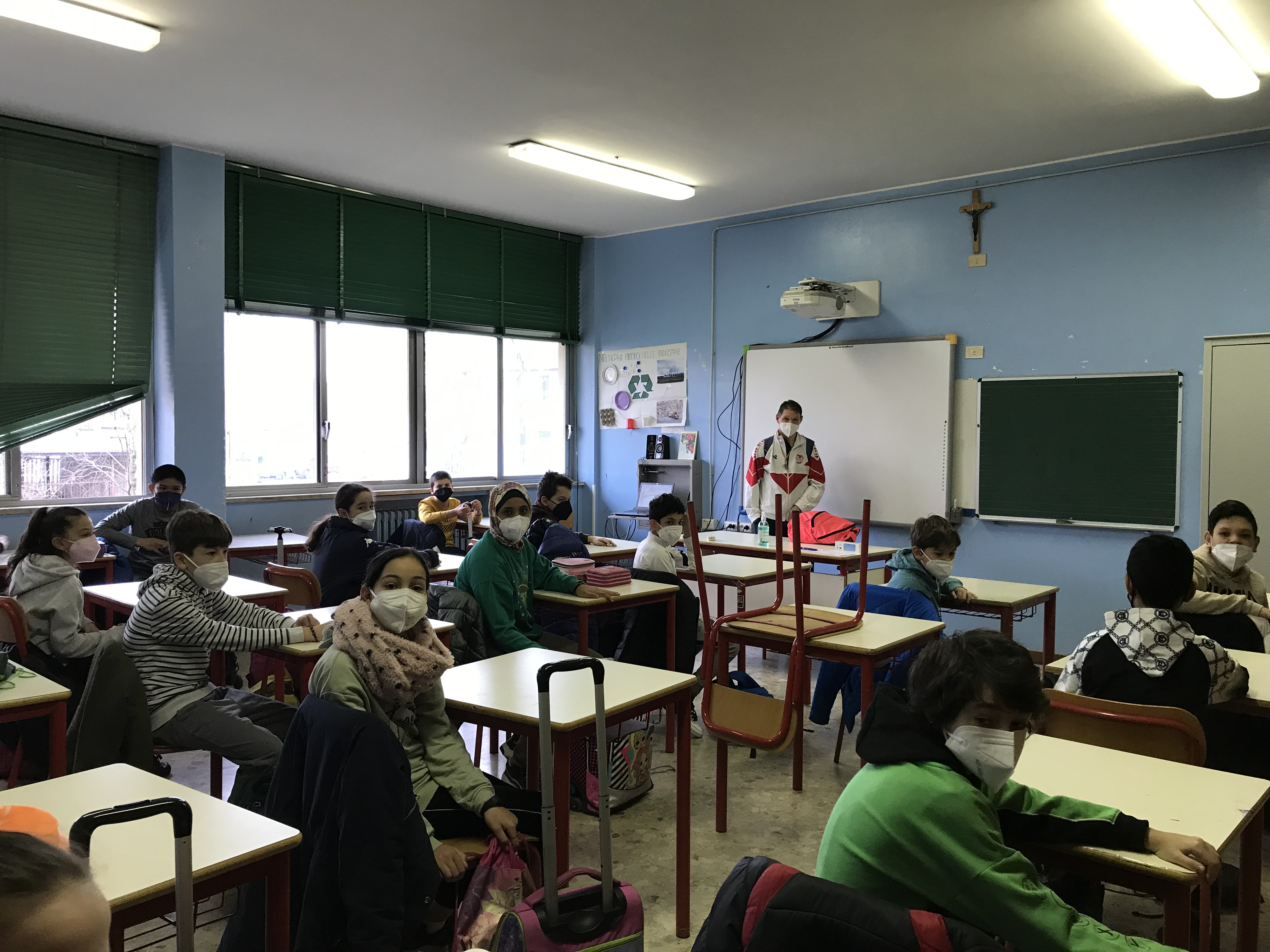 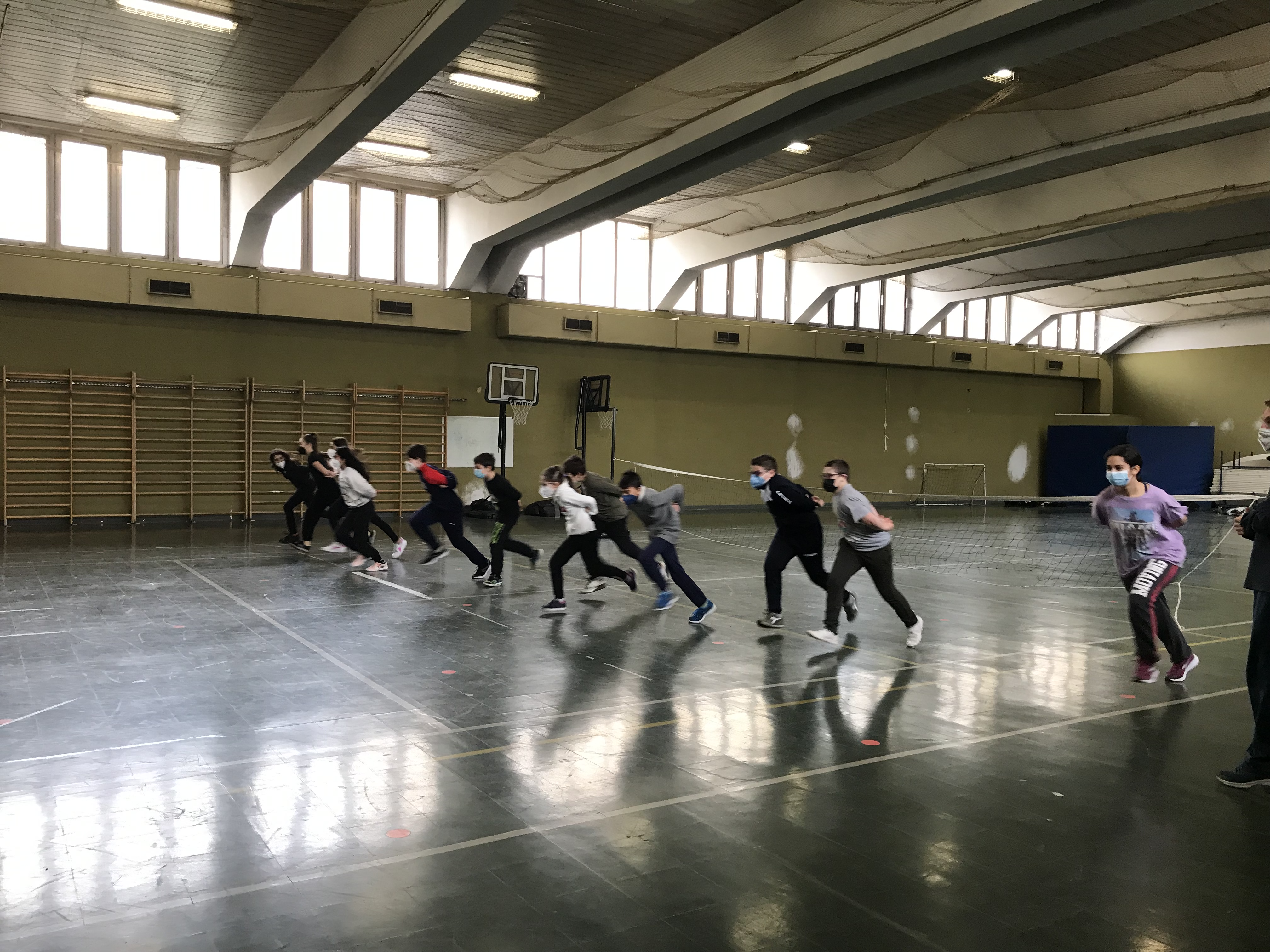 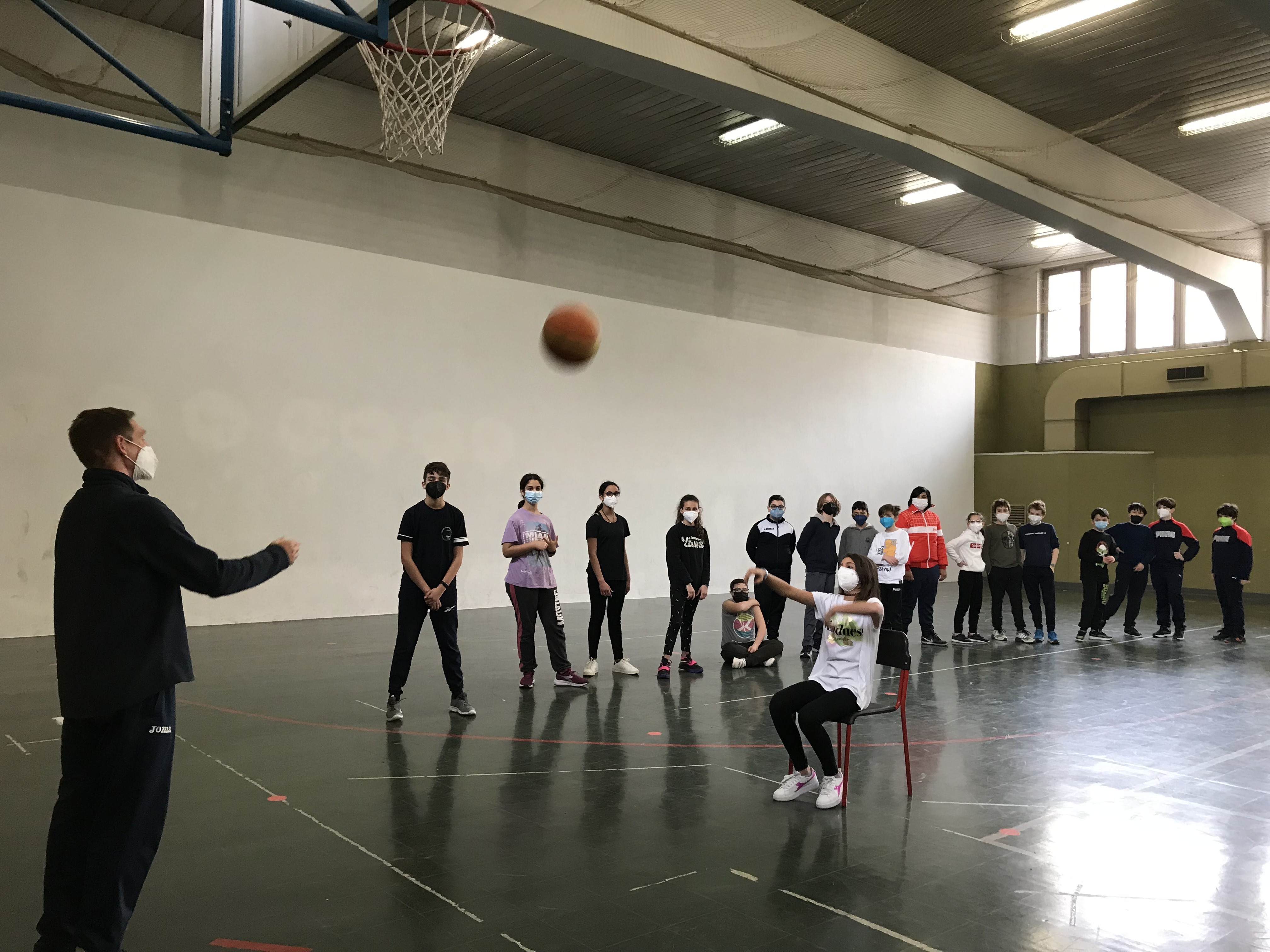 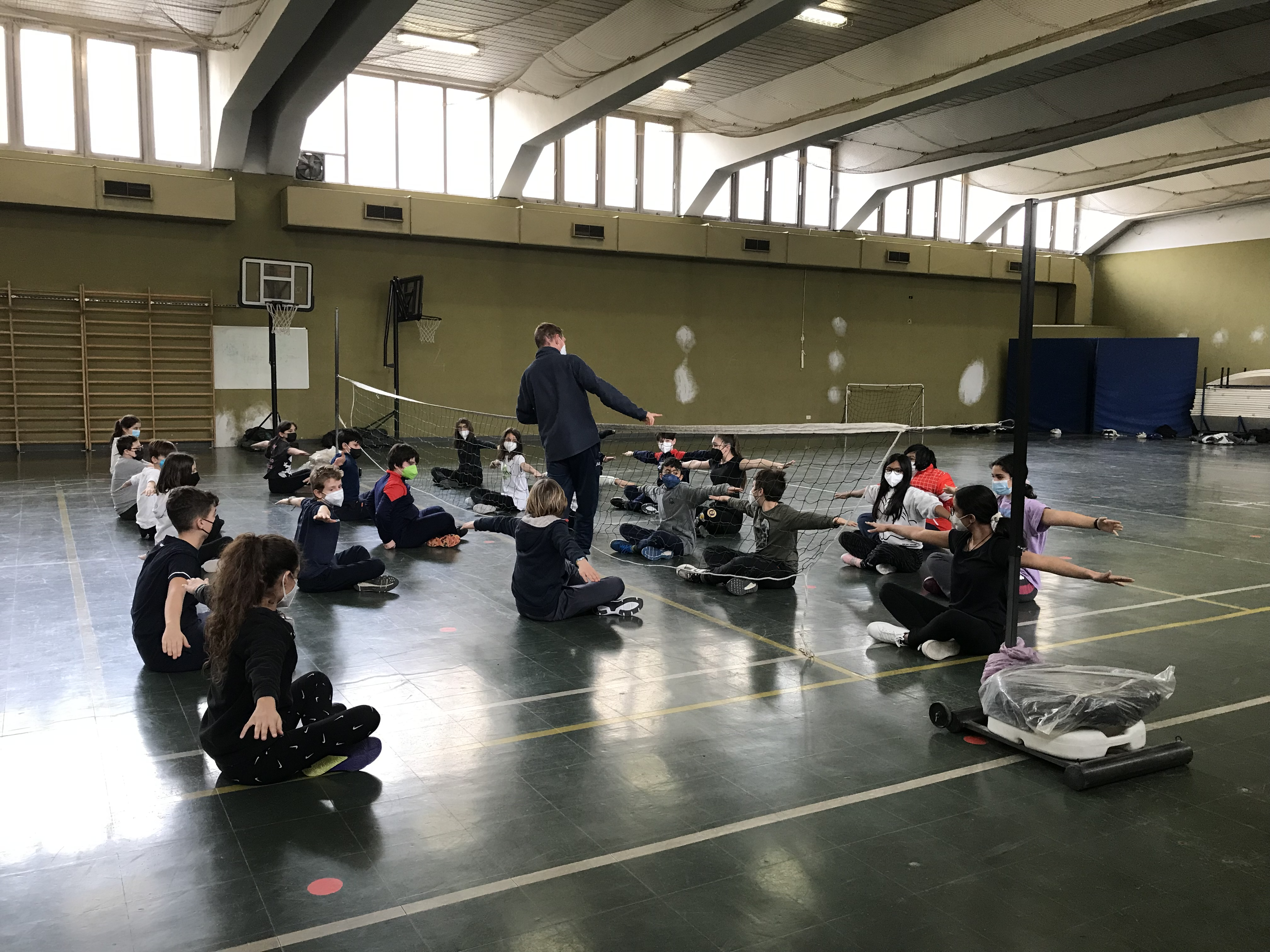 